                                                                                                                          Załącznik nr 1Znak sprawy: A-ZP.381.67.2023.ASOFERTANazwa wykonawcy ...............................................................................................................................Adres siedziby .......................................................................................................................................wpisaną do rejestru w ........................................pod numerem..........................................................posiadająca REGON    ...........................................NIP.......................................................................województwo: …………………………………………………………………………………………postępowanie prowadzone w trybie podstawowym pn.:Sprzęt informatyczny i audio-wideo na potrzeby USCzęść 1 – laptop, komputer stacjonarny, drukarka, akcesoria komputerowe Oferujemy realizację zamówienia za:Oferujemy termin realizacji………… dni kalendarzowych (min. 7 dni kalendarzowych, max. 21 dni kalendarzowych). 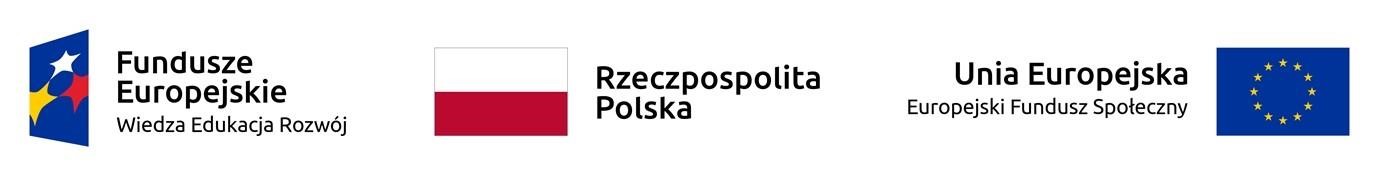 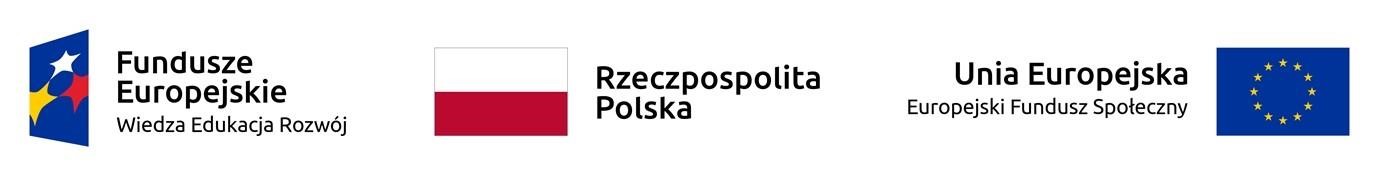 Część 2 – Urządzenie wielofunkcyjne - w ramach projektu „Uniwersyteckie Centrum Wiedzy o Dostępności w Szczecinie” współfinansowanego ze środków Unii Europejskiej w ramach Europejskiego Funduszu Społecznego (Działanie 3.5 Kompleksowe programy szkół wyższych, Oś III Szkolnictwo wyższe dla gospodarki i rozwoju, POWR.03.05.00-00-CW03/20-00)Oferujemy realizację zamówienia za:Oferujemy termin realizacji………… dni kalendarzowych (min. 7 dni kalendarzowych, max. 21 dni kalendarzowych). Część 3 - KameraOferujemy realizację zamówienia za:Oferujemy termin realizacji………… dni kalendarzowych (min. 7 dni kalendarzowych, max. 21 dni kalendarzowych). Część 4 – Czytnik ebookOferujemy realizację zamówienia za:Oferujemy termin realizacji………… dni kalendarzowych (min. 7 dni kalendarzowych, max. 21 dni kalendarzowych). Przedmiotowe zadanie zrealizowane będzie zgodnie ze Specyfikacją Warunków Zamówienia (SWZ).Oświadczamy, że:zapoznaliśmy się z postanowieniami SWZ, uzyskaliśmy wszystkie niezbędne informacje do przygotowania oferty i realizacji przedmiotu zamówienia,akceptujemy wskazany w SWZ okres związania ofertą,akceptujemy wzór umowy i w przypadku wyboru naszej oferty zobowiązujemy się do podpisania umowy na warunkach określonych w specyfikacji, w miejscu i czasie zaznaczonym przez Zamawiającego.Pod groźbą odpowiedzialności karnej oświadczamy, że załączone do oferty dokumenty opisują stan prawny i faktyczny, aktualny na dzień otwarcia ofert.Posiadamy konto w .................................................................................       Numer konta ........................................................................................................Osobą upoważnioną do kontaktów z Zamawiającym w przedmiotowej sprawie jest:..................................................... tel. ............................ email: ………………………..7.     W przypadku wyboru naszej oferty osobami upoważnionymi do podpisania umowy są:...........................................................................   ...............................................................................8. Oświadczamy, że zdobyliśmy niezbędne informacje do przygotowania oferty.9. Oświadczam, że jesteśmy: (niewłaściwe skreślić) mikroprzedsiębiorstwem małym przedsiębiorstwemśrednim przedsiębiorstwem  dużym przedsiębiorstwem**niewłaściwe skreślić10. Poniżej podajemy części zamówienia, których wykonanie  zamierzamy powierzyć podwykonawcom oraz wykaz firm podwykonawców, którym wykonanie w/w części zamówienia: 11. Oświadczamy, że oferta nie zawiera/ zawiera (właściwe podkreślić) informacji stanowiących tajemnicę przedsiębiorstwa w rozumieniu przepisów o zwalczaniu nieuczciwej konkurencji. Informacje takie zawarte są w następujących dokumentach:..................................................................................................................................................................Uzasadnienie, iż zastrzeżone informacje stanowią tajemnicę przedsiębiorstwa:………………………………………………………………………………………………Uwaga! W przypadku braku wykazania, że informacje zastrzeżone stanowią tajemnice przedsiębiorstwa lub niewystarczającego uzasadnienia, informacje te zostaną uznane za jawne..Oświadczam, że wypełniłem obowiązki informacyjne przewidziane w art. 13 lub art. 14 rozporządzenia Parlamentu Europejskiego i Rady (UE) 2016/679 z dnia 27 kwietnia 2016 r. w sprawie ochrony osób fizycznych w związku z przetwarzaniem danych osobowych i w sprawie swobodnego przepływu takich danych oraz uchylenia dyrektywy 95/46/WE (ogólne rozporządzenie o ochronie danych) (Dz. Urz. UE L 119 z 04.05.2016, str. 1) wobec osób fizycznych, od których dane osobowe bezpośrednio lub pośrednio pozyskałem w celu ubiegania się o udzielenie zamówienia publicznego w niniejszym postępowaniu- dotyczy/nie dotyczy.Załącznikami do formularza oferty są:Dokumenty wymagane zgodnie z SWZ.Załączniki wymienione w SWZ.………………………………………                                          ……………………………….                    /miejscowość, data/                                                                                      /podpis Wykonawcy/LP.SprzętProducent, nazwa handlowa, symbolCena JednostkowanettoIlośćWartość  netto4x5VAT(%)Wartość   brutto6+7123456781Komputer do prac graficznych12Monitor 24’’13Laptop do prac graficznych14Drukarka fotograficzna15Dysk przenośny16Mysz komputerowa2RazemRazemRazemRazemxxxLP.SprzętProducent, nazwa handlowa, symbolCena JednostkowanettoIlośćWartość  netto4x5Wartość  netto4x5VAT(%)VAT(%)Wartość   brutto6+7Wartość   brutto6+7123456677881Urządzenie wielofunkcyjne1Razem Razem Razem Razem Razem Razem xxxxxxLP.SprzętProducent, nazwa handlowa, symbolCena JednostkowanettoIlośćWartość  netto4x5VAT(%)Wartość   brutto6+7123456781Kamera1RazemRazemRazemRazemRazemxxxLP.SprzętProducent, nazwa handlowa, symbolCena JednostkowanettoIlośćWartość  netto4x5VAT(%)Wartość   brutto6+7123456781Czytnik ebook7RazemRazemRazemRazemRazemxxxLPFirma podwykonawcyczęść zamówienia, której wykonanie  zamierzamy powierzyć podwykonawcy    1   2